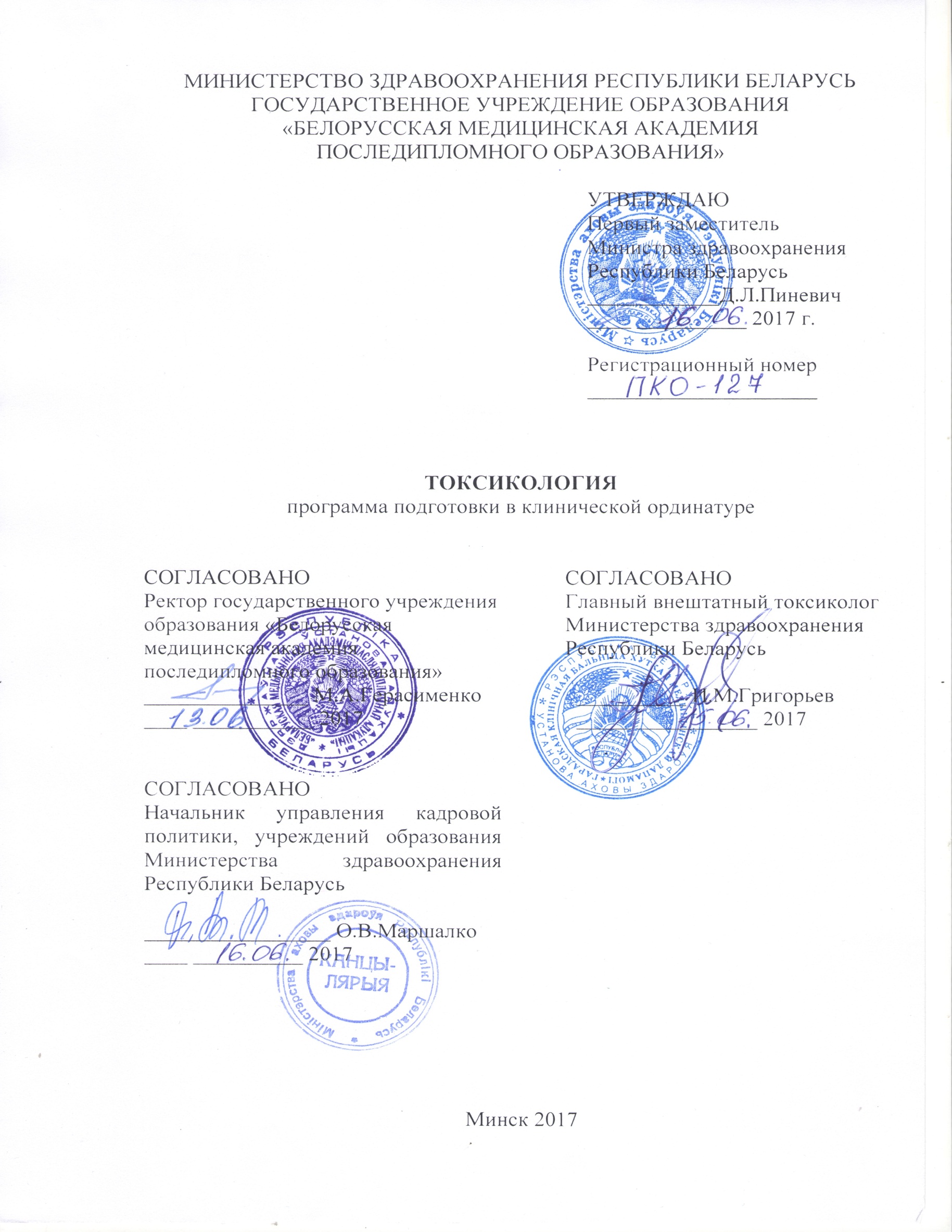 АВТОРЫ: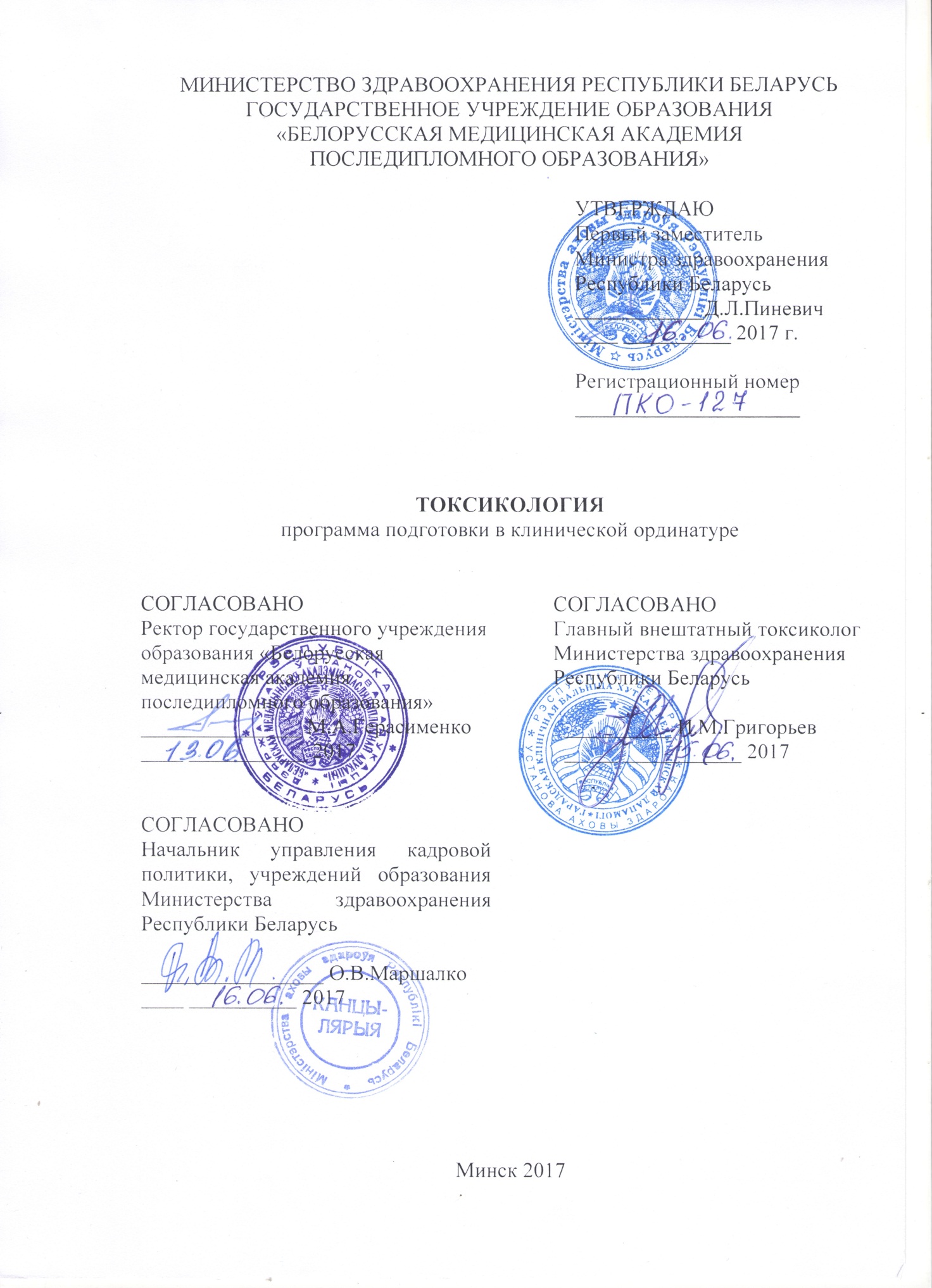 заведующий кафедрой анестезиологии и реаниматологии государственного учреждения образования «Белорусская медицинская академия последипломного образования», доктор медицинских наук, профессор           Г.В. Илюкевич;доцент кафедры анестезиологии и реаниматологии государственного учреждения образования «Белорусская медицинская академия последипломного образования», кандидат медицинских наук, доцент            А.Н. Буянова;доцент кафедры анестезиологии и реаниматологии государственного учреждения образования «Белорусская медицинская академия последипломного образования», кандидат медицинских наук, Т.И. РоманюкРЕЦЕНЗЕНТЫ:заведующий кафедрой анестезиологии и реаниматологии с курсом ФПК и ПК учреждения образования «Витебский государственный ордена Дружбы народов медицинский университет», кандидат медицинских наук, доцент Е.В.Никитина;заведующий отделением анестезиологии и реанимации № 1 государственного учреждения «Республиканский научно-практический центр «Кардиология», кандидат медицинских наук Д.В.РомановскийРЕКОМЕНДОВАНА К УТВЕРЖДЕНИЮ:Кафедрой анестезиологии и реаниматологии государственного учреждения образования «Белорусская медицинская академия последипломного образования» (протокол № 6 от 3 апреля 2017 г.);Научно-методическим советом государственного учреждения образования «Белорусская медицинская академия последипломного образования»(протокол № 5 от 5 мая 2017 г.)ОГЛАВЛЕНИЕПОЯСНИТЕЛЬНАЯ ЗАПИСКА …………………………………...…….4ПРИМЕРНЫЙ ПЛАН ПОДГОТОВКИ …………………………………. 5СОДЕРЖАНИЕ ПРОГРАММЫ ………………………………..…….…11КВАЛИФИКАЦИОННЫЕ ТРЕБОВАНИЯ К ВРАЧУ- ТОКСИКОЛОГУ………………………………………………………….…28ИНФОРМАЦИОННАЯ ЧАСТЬ:СПИСОК РЕКОМЕНДУЕМОЙ ЛИТЕРАТУРЫ……….…………31ПЕРЕЧЕНЬ ВОПРОСОВ К КВАЛИФИКАЦИОННОМУ ЭКЗАМЕНУ…………………………………………………..….…..35ПОЯСНИТЕЛЬНАЯ ЗАПИСКАОсновная цель клинической ординатуры по специальности «Токсикология» – подготовка квалифицированных врачей-токсикологов, готовых к самостоятельной профессиональной деятельности, с учетом потребностей организаций здравоохранения, ориентированных на работу в современных социально- экономических условиях.Задачами подготовки в клинической ординатуре по специальности «Токсикология» являются:приобретение и углубление профессиональных знаний, необходимых врачу-токсикологу для оказания высококвалифицированной медицинской помощи;освоение и изучение диагностических возможностей и современных методов лечения в токсикологии;повышение профессионального уровня и подготовка к самостоятельной работе;формирование клинического мышления квалифицированного врача-токсиколога, хорошо ориентирующегося не только в токсикологии, но и в смежных клинических специальностях, а также в организации и экономике здравоохранения.Изучение теоретического материала осуществляется клиническими ординаторами самостоятельно в соответствии с рекомендациями руководителя путем анализа зарубежной и отечественной научной литературы по специальности клинической ординатуры, действующей нормативной правовой  документации и Государственных программ развития Республики Беларусь в области здравоохранения, утвержденных Президентом Республики Беларусь и Советом Министров Республики Беларусь.Профессиональная подготовка клинических ординаторов ориентирована на углубленное изучение токсикологии и смежных клинических специальностей, а также на ознакомление с новейшими и наиболее перспективными достижениями и направлениями развития отечественной и мировой медицины. В процессе подготовки в клинической ординатуре клинические ординаторы проходят текущую аттестацию согласно плану подготовки в клинической ординатуре в форме собеседования. Формой итоговой аттестации является квалификационный экзамен.ПРИМЕРНЫЙ ПЛАН ПОДГОТОВКИСОДЕРЖАНИЕ ПРОГРАММЫ1.	Общепрофессиональная подготовка1.1. Основы управления здравоохранением в Республике Беларусь  Здравоохранение как компонент социально-экономического развития страны. Источники финансирования здравоохранения. Организация здравоохранения в зарубежных странах. Всемирная организация здравоохранения (ВОЗ), основные направления деятельности. Участие Республики Беларусь в деятельности ВОЗ.Здравоохранение Республики Беларусь, его структура. Полномочия Президента Республики Беларусь, Совета Министров Республики Беларусь, других государственных органов и государственных организаций в области здравоохранения.Основные принципы государственной политики Республики Беларусь в области здравоохранения. Вопросы здравоохранения в важнейших общественно-политических, законодательных и нормативных правовых актах: Конституция Республики Беларусь, законы Республики Беларусь, постановления Совета Министров Республики Беларусь и др.Виды медицинской деятельности. Организация оказания медицинской помощи. Виды, формы и условия оказания медицинской помощи. Государственные социальные минимальные стандарты: определение, виды. Государственные минимальные социальные стандарты в области здравоохранения. Научные основы управления здравоохранением. Методы управления. Функции управления. Социально-психологические аспекты управления. Программно-целевое управление. Государственные программы в сфере здравоохранения. Государственная программа «Здоровье народа и демографическая безопасность Республики Беларусь» на 2016–2020 годы.Региональная программа государственных гарантий по обеспечению граждан Республики Беларусь доступным медицинским обслуживанием (РПГГ). Структура РПГГ. Среднереспубликанские нормативы объемов медицинской помощи (амбулаторно-поликлиническая помощь, медицинская помощь в стационарных условиях, скорая медицинская помощь).Управление кадрами в здравоохранении. Кадровое обеспечение здравоохранения. Конфликты и их разрешение.Основы маркетинга в здравоохранении, его виды и социально-психологические аспекты. Маркетинг медицинских технологий. Рынок медицинских услуг. Планирование медицинской помощи в амбулаторных условиях. Функция врачебной должности. Планирование медицинской помощи в стационарных условиях.Финансирование здравоохранения, источники финансирования. Оплата труда медицинских работников.Экономика здравоохранения. Виды эффективности в здравоохранении (медицинская, экономическая, социальная). Оценка эффективности в здравоохранении.Медицинская статистика. Применение медицинской статистики в деятельности организаций здравоохранения. Методика анализа деятельности организаций здравоохранения. Основные показатели деятельности больничных и амбулаторно-поликлинических организаций. Медицинская документация. Модель конечных результатов как критерий оценки деятельности организаций здравоохранения.Общественное здоровье и методы его изучения. Факторы, определяющие уровень общественного здоровья, их характеристика. Важнейшие медико-социальные проблемы. Демографическая политика государства. Демографическая безопасность. Цель и задачи, принципы обеспечения демографической безопасности. Понятие и критерии демографических угроз.Основные тенденции демографических процессов в Республике Беларусь и зарубежных странах. Факторы,  определяющие особенности и динамику современных демографических процессов. Современные подходы к изучению заболеваемости и инвалидности населения. Методы изучения заболеваемости, их сравнительная характеристика. Международная статистическая классификация болезней и проблем, связанных со здоровьем, 10-го пересмотра (МКБ-10). Инвалидность.Основные категории организации и экономики здравоохранения: доступность, качество и эффективность медицинской помощи. Основные мероприятия по улучшению доступности медицинского обслуживания населения. Методология управления качеством и эффективностью медицинской помощи. Содержание системы управления качеством медицинской помощи в организациях здравоохранения Республики Беларусь.Первичная медицинская помощь (ПМП): цели, задачи, функции. Врач общей практики, функции, организация работы, преемственность с другими врачами-специалистами.Организация диспансеризации населения. Профилактические осмотры: цели, задачи. Специализированная и высокотехнологичная медицинская помощь: цели, задачи, функции.Медико-социальная и паллиативная медицинская помощь.Основы медицинской экспертизы и медицинской реабилитации. Организация медицинской помощи в амбулаторных и стационарных условиях. Законодательство в области санитарно-эпидемиологического благополучия населения. Организация и проведение санитарно-противоэпидемических мероприятий. Задачи центра гигиены и эпидемиологии (ЦГиЭ).Гигиеническое воспитание населения как одно из направлений профилактики заболеваний, формирования здорового образа жизни. Профилактика неинфекционных заболеваний. Минская декларация по итогам Европейской министерской конференции ВОЗ. 1.2. Медицинская информатика и компьютерные технологии Информация и её обработка. Основные категории и понятия информатики. Информатика и информационные технологии. Виды медицинской информации. Характеристики медицинской информации. Состав аппаратного обеспечения персонального компьютера, характеристика основных периферийных устройств. Устройства  хранения информации. Сканирование информации. Настройка BIOS, установка драйверов.Операционная система. Классификация операционных систем. Графический пользовательский интерфейс. Основные программные приложения. Файловые системы. Файлы и каталоги. Права доступа к файлу. Другие функции файловых систем. Инсталляция программного обеспечения. Сервисные программные средства. Служебные программы.Принципы построения вычислительных сетей. Internet, intranet, VPN.  Программные и аппаратные компоненты вычислительной сети. Электронная оргтехника. Современные средства связи и их взаимодействие с компьютерной техникой. Принципы построения локальных вычислительных сетей.Использование прикладных программ общего назначения: текстовых редакторов, электронных таблиц, графических редакторов, средств создания презентаций, пакетов стандартных программ офисного назначения. Применение электронных таблиц в задачах обработки медицинской информации. Вычисления, анализ данных, поддержка принятия решений. Пакеты статистической обработки данных. Ввод данных, обработка, анализ результатов с помощью программ Microsoft Excel, Statistika, SPSS. Медицинские автоматизированные системы.Организационная структура Интернета. Основные протоколы сети Интернет. Система доменных имен DNS.  Защита информации. Криптография. Электронная цифровая подпись.Сервисы Веб 2.0. Отличительные особенности. «Облачные технологии»: понятие, история возникновения, достоинства и недостатки, перспективы внедрения и развития в здравоохранении.1.3.  Клиническая фармакология Предмет и задачи клинической фармакологии. Клиническая фармакодинамика, оценка основных параметров. Принципы механизма действия лекарственных средств, их специфичность и избирательность. Общие принципы фармакотерапии, выбора лекарственных средств, дозы, режима дозирования.Клиническая фармакокинетика, основные показатели, методы оценки. Основные фармакокинетические процессы: адсорбция, связь с белком, биотрансформация, распределение, выведение.Основные принципы доказательной медицины.Фармакогенетика и взаимодействие лекарственных средств.Нежелательные реакции на лекарственные средства: пути предупреждения и коррекции.Возрастные и физиологические особенности применения лекарственных средств.Клиническая фармакология лекарственных средств отдельных фармакологических групп. Клиническая фармакология лекарственных средств, используемых для фармакотерапии неотложных состояний в кардиологии и пульмонологии.2.	Профессиональная подготовка2.1.	Общие вопросы клинической токсикологии2.1.1.	Организация специализированной токсикологической помощи в Республике БеларусьНормативные правовые акты Республике Беларусь, регламентирующие организацию работы токсикологической службы. Клинические, этические и юридические проблемы в токсикологии. Штатные нормативы медицинских работников отделений токсикологии организаций здравоохранения. Должностная инструкция заведующего отделением токсикологии. Должностная инструкция врача-токсиколога. Должностные инструкции старшей медицинской сестры, медицинской сестры, процедурной медицинской сестры.2.1.2. Основы реаниматологии и интенсивной терапии при острых отравлениях Клиническая физиология и биохимия водно-электролитного обмена, принципы коррекции водно-электролитных расстройств, клиническая физиология и биохимия кислотно-основного состояния, принципы коррекции нарушений кислотно-основного состояния. Клиническая физиология дыхания и кровообращения. Анализ и интерпретация ЭКГ. Интерпретация результатов рентгенологических исследований. Клиническая интерпретация общего и биохимического анализа крови. Показатели, характеризующие состояние системы свертывания крови, клиническая интерпретация. Патофизиология терминальных состояний. Смерть мозга, методы диагностики, протокол констатации биологической смерти на основании смерти мозга. Техника и осложнения сердечно-легочно-мозговой реанимации. Терминальные состояния у детей. Особенности сердечно-легочной реанимации у детей. Постреанимационная болезнь, полиорганная дисфункция, диагностические критерии, методы интенсивной терапии. Патофизиология и общие принципы интенсивной терапии острой дыхательной недостаточности. Дифференциальная диагностика и общие принципы интенсивной терапии коматозных состояний. Парентеральное и энтеральное питание в интенсивной терапии.2.1.3.	Предмет и задачи клинической токсикологии. Классификация ядов и отравлений. Токсикокинетика и токсикодинамикаОсновные понятия, положения, терминология, разделы токсикологии. Задачи и методы токсикологии. Принципы классификаций ядов и отравлений. Механизм действия, основные факторы, определяющие распределение ядов в организме, биотрансформация ядов. Понятие о летальном синтезе. 2.1.4.	Химико-токсикологическая диагностика острых отравленийПринципы и методы химико-токсикологической диагностики и лабораторного мониторинга отравлений. 2.1.5.	Основные требования, предъявляемые к оформлению медицинской карты стационарного пациентаПравила оформления медицинской карты пациента с острыми отравлениями различной этиологии, находящегося в токсикологическом отделении или отделении реанимации и интенсивной терапии организации здравоохранения.2.1.6.	Клинико-лабораторный мониторинг в интенсивной терапии острых отравленийПонятие гемодинамического и респираторного мониторинга. Мониторинг ЭКГ, пульсоксиметрия, мониторинг давления, мониторинг температуры. Выбор пределов тревог. Мониторинг параметров вентиляции, метаболический мониторинг. Функциональный мониторинг (гидробаланс, мониторинг функции ЖКТ, мониторинг функции ЦНС и др.). Оборудование для мониторного наблюдения в интенсивной терапии. Минимальные требования для обеспечения безопасности. 2.1.7.	Острые отравленияКлассификация, клиническая картина, диагностика острых отравлений. Принципы оказания неотложной и специализированной медицинской помощи. Осложнения при острых отравлениях.2.1.8.	Экзотоксический шокЭкзотоксический шок: классификация, стадии, нарушения центральной гемодинамики, нейро-гуморальной регуляции кровообращения, изменения реологических свойств крови, коагуляционные нарушения. Диагностика экзотоксического шока, лабораторные изменения. Принципы оказания неотложной и специализированной медицинской помощи. 2.1.9.	Токсическое поражение нервной системыОсновные синдромы токсического поражения нервной системы. Экзотоксическая кома. Интоксикационные психозы. Токсическая энцефалопатия. Дифференциальная диагностика. Интенсивная терапия при токсическом поражении нервной системы. Этиология, патогенез и дифференциальная диагностика ком. Интенсивная терапия коматозных состояний.2.1.10. Токсическое поражение сердечно-сосудистой и дыхательной системыОсновные понятия, терминология, классификация токсического поражения сердечно-сосудистой системы. Кардиотоксический эффект. Токсическая дистрофия миокарда. Токсическое поражение дыхательной системы: классификация, клиническая картина, диагностика и коррекция нарушений. Лечение острой сердечно-сосудистой и дыхательной недостаточности токсической этиологии.2.1.11. Токсическое поражение печени и почекТерминология и классификация токсического поражения печени и почек. Токсическая гепатопатия. Токсическая нефропатия. Диагностика нарушений и принципы их коррекции.2.1.12. Общие принципы интенсивной терапии острых отравленийОбщие принципы оказания медицинской помощи пациентам с острыми отравлениями в токсикогенной и соматогенной стадиях. Виды и методы детоксикации. Оказание неотложной и специализированной медицинской помощи. Выбор метода детоксикации. Профилактика осложнений.2.1.13. Эфферентные методы искусственной детоксикации  при острых отравленияхКлассификация, механизмы лечебного действия, общие показания и противопоказания к применению эфферентных методов искусственной детоксикации  при острых отравлениях.2.1.14. Диализные и фильтрационные методы детоксикацииПлазмаферез: виды, показания и противопоказания. Гемодиализ, перитонеальный диализ: виды, показания, противопоказания. Современные методы продленной почечно-заместительной терапии. 2.1.15. Сорбционные методы детоксикацииГемосорбция, плазмасорбция: показания и противопоказания. Современные системы экстракорпоральной поддержки печени.2.1.16. Методы усиления естественной детоксикации. Форсированный диурезОчищение желудочно-кишечного тракта. Промывание желудка. Кишечный лаваж. Форсированный диурез: понятие, лекарственные средства. Водная нагрузка. Осложнения.2.1.17. Антидотная (фармакологическая) терапияОсобенности антидотной терапии при острых отравлениях. Основные виды противоядий и особенности антидотной терапии при острых отравлениях.Агонисты и антагонисты основных медиаторных систем. Выбор и дозирование антидота.2.1.18. Гипербарическая оксигенация в токсикологииГипербарическая оксигенация в токсикологии: определение понятия, показания и методика проведения.2.1.19. Особенности диагностики, клинических проявлений и интенсивной терапии острых отравлений у детейОсобенности физиологии детского организма. Особенности клинических проявлений, мониторинг, основные принципы диагностики и интенсивной терапии острых отравлений у детей.2.1.20. Особенности интенсивной терапии острых отравлений в пожилом и старческом возрастеОсобенности нейрогуморальной регуляции и гемодинамики у пациентов пожилого и старческого возраста. Мониторинг. Основные принципы диагностики и интенсивной терапии острых отравлений в пожилом и старческом возрасте.2.1.21. Основные принципы оказания токсикологической помощи при чрезвычайных ситуацияхЗадачи токсикологии при чрезвычайных ситуациях. Отравляющие и высокотоксичные вещества: классификация, пути поступления в организм, клиническая характеристика. Принципы медицинской сортировки пострадавших и оказания неотложной токсикологической помощи.2.1.22. Основные принципы медицинской реабилитации пациентов после перенесенных острых отравленийОпределение понятия медицинской реабилитации. Виды и принципы медицинской реабилитации пациентов после перенесенных острых отравлений.2.2. Основные нозологические формы острых отравлений2.2.1.	Острые отравления спиртамиОтравления спиртами. Классификация и токсикологическая характеристика спиртов. Пути биотрансформации спиртов в организме. Лабораторная диагностика и мониторинг при острых отравлениях спиртами. 2.2.2.	Острые отравления этаноломПатогенез, клиническая картина, диагностика и интенсивная терапия острых отравлений этанолом.2.2.3.	Острые отравления метиловым спиртомПатогенез, клиническая картина, диагностика, методы интенсивной терапии острых отравлений метиловым спиртом. Показания к применению эфферентных методов детоксикации.2.2.4.	Острые отравления этиленгликолемПатогенез, клиническая картина, диагностика, методы интенсивной терапии острых отравлений этиленгликолем. Показания к применению эфферентных методов детоксикации.2.2.5.	Острые отравления дихлорэтаномПатогенез, клиническая картина, диагностика, методы интенсивной терапии острых отравлений дихлорэтаном. Показания к применению эфферентных методов детоксикации.2.2.6.	Острые отравления четыреххлористым углеродомПатогенез, клиническая картина, диагностика, методы интенсивной терапии острых отравлений четыреххлористым углеродом. Показания к применению эфферентных методов детоксикации.2.2.7.	Алкогольный делирийАлкогольный делирий: понятие, диагностика, особенности интенсивной терапии.2.2.8.	Абстинентный синдром на фоне хронического употребления психоактивных веществСовременные представления о патогенезе формирования зависимости при употреблении психоактивных веществ (ПАВ) (токсико-кинетические и токсико-динамические аспекты). Клинические проявления психотических состояний при злоупотреблении ПАВ (алкоголь, опиаты, кокаин, бензодиазепины, галлюциногены, амфетамин). Лечение опиатного синдрома отмены: фармакологические и экстракорпоральные методы. Показания и противопоказания для ультрабыстрой опиоидной детоксикации. Лечение алкогольного синдрома отмены. Показания к проведению инфузионной терапии. Фармакологическая коррекция. Особенности анестезиологического пособия у пациентов с наркотической и алкогольной зависимостью.2.2.9.	Абстинентный синдром на фоне хронического употребления алкоголяПоказания к проведению инфузионной терапии. Фармакологическая коррекция. Особенности анестезиологического пособия у пациентов с наркотической и алкогольной зависимостью.2.2.10. Отравления веществами прижигающего действияОбщая характеристика и классификация веществ прижигающего действия. Эпидемиология отравлений. Особенности действия концентрированных щелочей, неорганических и органических кислот, окислителей, и прочих коррозивных соединений на живые ткани. Комплексная интенсивная терапия отравлений веществами прижигающего действия. Неотложные мероприятия. Принципы построения инфузионной терапии, коррекции ацидоза, проведение форсированного диуреза с ощелачиванием мочи. Интенсивная терапия осложнений: кровотечений, острой почечной недостаточности, принципы антибактериальной терапии.2.2.11. Отравления уксусной кислотойТоксикологическая характеристика  уксусной кислоты: общие сведения, механизм токсического действия, токсикокинетика. Клиническая картина отравлений уксусной кислотой. Диагностика. Принципы оказания неотложной и специализированной медицинской помощи.                               2.2.12. Отравления неорганическими кислотамиТоксикологическая характеристика  неорганических кислот: общие сведения, механизм токсического действия, токсикокинетика. Клиническая картина отравлений неорганическими кислотами. Диагностика. Принципы оказания неотложной и специализированной медицинской помощи.                               2.2.13. Отравления щелочамиТоксикологическая характеристика  щелочей: общие сведения, механизм токсического действия, токсикокинетика. Клиническая картина отравлений щелочами. Диагностика. Принципы оказания неотложной и специализированной медицинской помощи.                               2.2.14. Отравления окислителямиТоксикологическая характеристика  окислителей: общие сведения, механизм токсического действия, токсикокинетика. Клиническая картина отравлений окислителями. Диагностика. Принципы оказания неотложной и специализированной медицинской помощи.                               2.2.15. Острые отравления ядовитыми газамиТоксикологическая характеристика  ядовитых газов: общие сведения, механизм токсического действия, токсикокинетика. Клиническая картина отравлений острых отравлений ядовитыми газами. Диагностика. Принципы оказания неотложной и специализированной медицинской помощи.                            2.2.16. Гемические ядыТоксикологическая характеристика  гемических ядов: общие сведения, механизм токсического действия, токсикокинетика. Клиническая картина отравлений гемическими ядами. Диагностика. Принципы оказания неотложной и специализированной медицинской помощи.                               2.2.17. Острые отравления угарным газомОстрые отравления окисью углерода (СО). Особенности возникновения различных форм интоксикации. Основные патогенетические звенья, клиническая картина, лабораторная диагностика, основные осложнения острых отравлений СО. Комплексная интенсивная терапия. Показания к гипербарической оксигенации.2.2.18. Острые отравления метгемоглобинобразующими ядамиХарактеристика основных групп метгемоглобинобразователей. Способы образования метгемоглобина. Патогенез, клиническая картина, диагностика и осложнения острых отравлений метгемоглобинобразователями. Особенности интенсивной терапии в токсикогенной и соматогенной стадиях отравления.2.2.19. Острые отравления психотропными лекарственными средствами2.2.19.1. Острые отравления барбитуратами и бензодиазепинамиПатогенез, клиническая картина, эпидемиология, диагностика и интенсивная терапия острых отравлений	снотворными лекарственными средствами, барбитуратами и транквилизаторами бензодиазепиновой группы.2.2.19.2. Острые отравления нейролептикамиПатогенез, клиническая картина, эпидемиология, диагностика и интенсивная терапия острых отравлений нейролептиками.2.2.19.3. Острые отравления противосудорожными лекарственными средствамиТоксикологическая характеристика  противосудорожных лекарственных средств: общие сведения, механизм токсического действия, токсикокинетика. Клиническая картина отравлений противосудорожными лекарственными средствами. Диагностика. Принципы оказания неотложной и специализированной медицинской помощи.                               2.2.19.4. Острые отравления антидепрессантамиТоксикологическая характеристика  антидепрессантов: общие сведения, механизм токсического действия, токсикокинетика. Клиническая картина острых отравлений антидепрессантами. Диагностика. Принципы оказания неотложной и специализированной медицинской помощи.      2.2.19.5. Острые отравления наркотическими веществами. Острые отравления опиатамиТоксикологическая характеристика  наркотических веществ: общие сведения, механизм токсического действия, токсикокинетика. Классификация отравлений наркотическими веществами. Особенности клинической картины острых отравлений опиатами. Верификация диагноза. Принципы оказания неотложной и специализированной медицинской помощи. Выбор антидота.2.2.19.6. Острые отравления амфетаминами и кокаиномТоксикологическая характеристика  амфетаминов и кокаина: общие сведения, механизм токсического действия, токсикокинетика. Клиническая картина острых отравлений амфетаминами и кокаином. Диагностика. Принципы оказания неотложной и специализированной медицинской помощи.  2.2.19.7. Острые отравления синтетическими наркотиками и галлюциногенамиТоксикологическая характеристика  синтетических наркотиков и галлюциногенов: общие сведения, механизм токсического действия, токсикокинетика. Клиническая картина острых отравлений синтетическими наркотиками и галлюциногенами. Диагностика. Принципы оказания неотложной и специализированной медицинской помощи.      2.2.20. Острые отравления антигистаминными лекарственными средствамиТоксикологическая характеристика  антигистаминных лекарственных средств: общие сведения, механизм токсического действия, токсикокинетика. Клиническая картина острых отравлений антигистаминными лекарственными средствами. Диагностика. Принципы оказания неотложной и специализированной медицинской помощи.      2.2.21. Острые отравления бета-блокаторамиТоксикологическая характеристика  бета-блокаторов: общие сведения, механизм токсического действия, токсикокинетика. Клиническая картина острых отравлений бета-блокаторами. Диагностика. Принципы оказания неотложной и специализированной медицинской помощи.      2.2.22. Острые отравления клофелиномТоксикологическая характеристика  клофелина: общие сведения, механизм токсического действия, токсикокинетика. Клиническая картина острых отравлений клофелином. Диагностика. Принципы оказания неотложной и специализированной медицинской помощи.      2.2.23. Острые отравления салицилатами, парацетамолом, неспецифическими противовоспалительными лекарственными средствамиТоксикологическая характеристика  салицилатов, парацетамола, неспецифических противовоспалительных лекарственных средств: общие сведения, механизм токсического действия, токсикокинетика. Клиническая картина острых отравлений салицилатами, парацетамолом, неспецифическими противовоспалительными лекарственными средствами. Диагностика. Принципы оказания неотложной и специализированной медицинской помощи.      2.2.24. Острые отравления антиаритмическими лекарственными средствамиТоксикологическая характеристика  антиаритмических лекарственных средств: общие сведения, механизм токсического действия, токсикокинетика. Клиническая картина острых отравлений антиаритмическими лекарственными средствами. Диагностика. Принципы оказания неотложной и специализированной медицинской помощи.      2.2.25. Острые отравления сердечными гликозидамиТоксикологическая характеристика  сердечных гликозидов: общие сведения, механизм токсического действия, токсикокинетика. Клиническая картина острых отравлений сердечными гликозидами. Диагностика. Принципы оказания неотложной и специализированной медицинской помощи.      2.2.26. Острые отравления антагонистами кальция, ингибиторами ангиотензинпревращающего ферментаТоксикологическая характеристика  антагонистов кальция, ингибиторов ангиотензинпревращающего фермента: общие сведения, механизм токсического действия, токсикокинетика. Клиническая картина острых отравлений антагонистами кальция, ингибиторами ангиотензинпревращающего фермента. Диагностика. Принципы оказания неотложной и специализированной медицинской помощи.      2.2.27. Острые отравления противотуберкулезными лекарственными средствамиТоксикологическая характеристика  противотуберкулезных лекарственных средств: общие сведения, механизм токсического действия, токсикокинетика. Клиническая картина острых отравлений противотуберкулезными лекарственными средствами. Диагностика. Принципы оказания неотложной и специализированной медицинской помощи.      2.2.28. Острые отравления варфариномТоксикологическая характеристика  варфарина: общие сведения, механизм токсического действия, токсикокинетика. Клиническая картина острых отравлений варфарином. Диагностика. Принципы оказания неотложной и специализированной медицинской помощи.      2.2.29. Острые отравления сахароснижающими лекарственными средствамиТоксикологическая характеристика  сахароснижающих лекарственных средств: общие сведения, механизм токсического действия, токсикокинетика. Клиническая картина острых отравлений сахароснижающими лекарственными средствами. Диагностика. Принципы оказания неотложной и специализированной медицинской помощи.      2.2.30. Острые отравления аммиакомТоксикологическая характеристика  аммиака: общие сведения, механизм токсического действия, токсикокинетика. Клиническая картина острых отравлений аммиаком. Диагностика. Принципы оказания неотложной и специализированной медицинской помощи.      2.2.31. Отравления солями тяжелых металловСтруктура отравлений солями тяжелых металлов. Острые и хронические отравления тетраэтилсвинцом, солями ртути, мышьяком, препаратами железа и другими: клиническая картина, диагностика, интенсивная терапия. Выбор метода детоксикации, антидотная терапия.2.2.32. Острые отравления ядами растительного происхожденияЭпидемиология отравлений ядами растительного происхождения. Аконит, белладонна, белена, борщевик, бузина, волчье лыко, ландыш майский, наперстянка и другие. Диагностика. Принципы оказания неотложной и специализированной медицинской помощи.2.2.33. Отравления чемерицейТоксикологическая характеристика  чемерицы: общие сведения, механизм токсического действия, токсикокинетика. Клиническая картина отравлений чемерицей. Диагностика. Осложнения. Принципы оказания неотложной и специализированной медицинской помощи.     Выбор метода детоксикации. 2.2.34. Отравления грибамиОтравления грибами: токсикологические сведения, патогенез отравления, клиническая картина, диагностика, интенсивная терапия, осложнения. Выбор метода детоксикации.2.2.35.  Отравления ядами животного происхожденияЭпидемиология отравлений ядами животного происхождения. План обследования при укусах змей и ядовитых насекомых, выбор метода детоксикации.2.2.36. Острые отравления фосфорорганическими соединениямиОстрые отравления фосфорорганическими соединениями: общие токсикологические сведения, распространение, патогенез токсического действия, токсикокинетика, клиническая картина (психоневрологические нарушения, нарушения дыхания, нарушения функций сердечно-сосудистой системы, ЖКТ и почек), особенности перорального отравления. Осложнения. Дифференциальная диагностика. Антидотная терапия. Выбор метода детоксикации.2.2.37. Дифференциальная диагностика острых отравлений по основным клиническим синдромам и симптомамТоксическое вещество и его токсическое действие, клинические признаки отравлений, особенности клинических проявлений. Дифференциальная диагностика. 2.3. Частные вопросы интенсивной терапии состояний, сопровождающих острые отравления2.3.1.	Химические ожоги пищеварительного трактаКлассификация химических ожогов пищеварительного тракта. Анатомические особенности строения пищеварительного тракта, имеющие принципиальное значение в клинической картине отравления. Комплексная оценка тяжести состояния пациента, принципы диагностики. Тактика ведения пациентов. Показания и противопоказания для фиброскопического и рентгенологического исследования желудочно-кишечного тракта. Возможные осложнения.2.3.2.	Острые язвы желудочно-кишечного трактаОстрые язвы желудочно-кишечного тракта: современные представления о патогенезе, клиническая картина, диагностика, лечение. Меры профилактики.2.3.3.	Аспирационный синдромЭтиологические факторы развития синдрома острого легочного повреждения (первичное и вторичное поражение легких). Факторы риска и условия, необходимые для развития аспирационного синдрома (механическая обструкция дыхательных путей и кислотно-аспирационный гиперергический пневмонит). Механическая обструкция верхних и нижних дыхательных путей: патогенез, клиническая картина, интенсивная терапия. Кислотно- аспирационный гиперергический пневмонит (Синдром Мендельсона): патогенез, клиническая картина. Основные принципы интенсивной терапии кислотно-аспирационного гиперергического пневмонита. Меры профилактики аспирационного. синдрома при анестезиологическом обеспечении хирургических операций и в послеоперационном периоде.2.3.4.	ПневмонииПневмонии: этиология, эпидемиология, классификация, основные звенья патогенеза, клинические проявления,  диагностика. Основные принципы и направления интенсивной терапии пневмоний.2.3.5.	Астматический статусАстматический статус: клиническая картина, диагностические критерии, основные принципы и направления интенсивной терапии. Коррекция нарушений дыхания, показания для проведения искусственной вентиляции легких (ИВЛ). Выбор режимов ИВЛ. 2.3.6.	Отек легкихКардиогенный и некардиогенный отек легких. Диагностические критерии левожелудочковой недостаточности. Принципы и алгоритм интенсивной терапии кардиогенного отека легких. Клинические формы некардиогенного отека легких. Принципы лечения некардиогенного отека легких.2.3.7.	Тромбозы и эмболииТромбоэмболия: этиология, факторы риска, патогенез, классификация, клиническая картина, методы лабораторной и инструментальной диагностики. Интенсивная терапия тромбоэмболий. Эмболия амниотической жидкостью: этиология, факторы риска, патогенез, классификация, клиническая картина,  методы лабораторной и инструментальной диагностики, основные принципы и направления интенсивной терапии. Жировая эмболия: этиология, факторы риска, патогенез, классификация, клиническая картина, методы диагностики. Интенсивная терапия жировой эмболии: показания, основные лекарственные средства.2.3.8.	Тромбоэмболия легочной артерии Тромбоэмболия легочной артерии (ТЭЛА): клиническая картина, лабораторная и инструментальная диагностика. Интенсивная терапия ТЭЛА. Факторы риска развития ТЭЛА.	2.3.9.	Инфаркт миокардаОпределение «инфаркт миокарда». Клиническая классификация инфаркта миокарда, основные клинические синдромы. Принципы интенсивной терапии острого инфаркта миокарда. 2.3.10. Геморрагический шокОстрая кровопотеря, геморрагический шок: клиническая картина, оценка тяжести состояния пациента. Диагностика геморрагического шока. Методы интенсивной терапии. Применение инфузионных лекарственных средств: коллоидов, кристаллоидов, крови и ее компонентов. 2.3.11. Диссеминированное внутрисосудистое свертывание Физиология свертывающей и противосвертывающей систем крови. Факторы свертывания и их влияние на формирование генерализованного воспаления. Диссеминированное внутрисосудистое свертывание (ДВС). ДВС-синдром на фоне кровопотери, ДВС-синдром на фоне сепсиса: клиническая картина, интенсивная терапия. 2.3.12. Сепсис, септический шокСепсис, септический шок: определение, этиология, факторы риска, эпидемиология, патогенез, клинические проявления, диагностические критерии. Основные принципы интенсивной терапии сепсиса. Антибактериальная терапия, деэскалационный режим антибактериальной терапии. 2.3.13. Острые нарушения мозгового кровообращенияОстрые нарушения мозгового кровообращения: этиология, эпидемиология, патогенез, клиническая картина, лабораторная и инструментальная диагностика. Интенсивная терапия острых нарушений мозгового кровообращения. 2.3.14. Острая почечная недостаточностьОстрая почечная недостаточность (ОПН):  этиология, эпидемиология, патогенез, клиническая картина, лабораторная и инструментальная диагностика. Интенсивная терапия ОПН. Особенности проведения инфузионной терапии у пациентов с ОПН. Особенности ОПН у детей. Методы заместительной почечной терапии.2.3.15. Острая печеночная недостаточностьОстрая печеночная недостаточность: этиология, эпидемиология, патогенез, клиническая картина, лабораторная и инструментальная диагностика. Интенсивная терапия острой печеночной недостаточности. Особенности проведения инфузионной и нутритивной терапии у пациентов с острой печеночной недостаточности. Хирургические методы детоксикации: показания, противопоказания, методика проведения. 2.3.16. Синдром позиционного сдавленияСиндром позиционного сдавления: этиология, эпидемиология, патогенез, клиническая картина, лабораторная и инструментальная диагностика. Интенсивная терапия синдрома позиционного сдавления. Хирургические методы детоксикации: показания, противопоказания, методика проведения. 2.3.17. Анафилактический шокАнафилактический шок: этиология, эпидемиология, классификация, патогенез, клиническая картина, лабораторная и инструментальная диагностика. Интенсивная терапия анафилаксии, принципы проведения реанимационных мероприятий. Профилактика анафилактического шока.2.3.18. Общее переохлаждениеОбщее переохлаждение: определение, этиология, эпидемиология, классификация, патогенез, клиническая картина, лабораторная и инструментальная диагностика. Интенсивная терапия общего переохлаждения, принципы проведения реанимационных мероприятий. 2.3.19. Тепловой и солнечный ударТепловой и солнечный удар: определение, этиология, эпидемиология, классификация, патогенез, клиническая картина, лабораторная и инструментальная диагностика. Интенсивная терапия при тепловом и солнечном ударе, принципы проведения реанимационных мероприятий. КВАЛИФИКАЦИОННЫЕ ТРЕБОВАНИЯ К ВРАЧУ-ТОКСИКОЛОГУВрач-токсиколог должен знать:основы законодательства о здравоохранении и нормативные правовые документы, определяющие деятельность органов и организаций здравоохранения;систему организации токсикологической помощи в Республике Беларусь, задачи и структуру токсикологической службы;организацию работы скорой медицинской помощи взрослому и детскому населению, правовые вопросы;основы водно-электролитного обмена, кислотно-основного состояния, типы их нарушений, принципы лечения;физиологию и патофизиологию свертывающей и антисвертывающей систем крови;инструментальные и специальные методы диагностики;общие принципы реанимации терминальных состояний и интенсивной терапии постреанимационной болезни;факторы, влияющие на возникновение заболеваний химической этиологии;вопросы токсикологии в связи с алкоголизмом и наркоманией;классификацию заболеваний химической этиологии (по системно-органному принципу, по условиям их возникновения, по видам химических элементов и по классам химических соединений);структуру острых заболеваний химической этиологии;факторы, определяющие реакции организма на контакт с химическими агентами;пути поступления и выведения экзогенных химических агентов, основные закономерности поступления через ЖКТ, органы дыхания, кожу;учет и анализ заболеваний химической этиологии, их профилактику;кинетику экзогенных веществ в организме, основные пути биотрансформации, понятие о «летальном синтезе»;основные принципы клинической диагностики острых отравлений;клиническую картину, методы диагностики и лечения заболеваний сердечно-сосудистой системы, легких, желудочно-кишечного тракта, почек, центральной нервной системы;методы функциональной и лабораторной диагностики острых отравлений;методы химико-токсикологических исследований, применяемых в клинической токсикологии;особенности течения острых отравлений в различных возрастных группах;клиническую картину патогенез, методы диагностики острых отравлений;основные патологические синдромы при острых отравлениях:поражение нервной системы; токсическую энцефалопатию;поражение системы дыхания; основные виды гипоксии;поражение сердечно-сосудистой системы, экзотоксический шок;токсическую гепатопатию и ее классификацию по степени тяжести;токсическую нефропатию и ее классификацию по степени тяжести;поражения крови;поражения желудочно-кишечного тракта;поражения кожных покровов и мышц;основные принципы лечения острых отравлений;принципы проведения антидотной терапии;методы детоксикации организма и их классификацию;принципы фармакологической симптоматической терапии острых отравлений;принципы диетотерапии острых отравлений;основные принципы и особенности лечения при массовых отравлениях;основные принципы медицинской реабилитации пациентов после перенесенных острых отравлений, вопросы экспертизы временной нетрудоспособности, диспансеризации пациентов;особенности клинической картины, диагностики, профилактики и лечения основных нозологических форм острых отравлений в разные периоды детства, от периода новорожденности;принципы реанимации и интенсивной терапии неотложных состояний в детской токсикологии;объем проведения необходимой антидотной терапии в зависимости от вида токсического вещества;особенности и значение антидотной терапии в комплексе проводимых реанимационных мероприятий при острых отравлениях;оборудование и оснащение операционных и палат интенсивной терапии, отделений лечения отравлений.Врач-токсиколог должен уметь:получать информацию об отравлении химической этиологии;применять объективные методы обследования пациента (выявление общих и специфических признаков экзотоксикоза, особенно в случаях, требующих неотложной медицинской помощи или интенсивной терапии);оценивать тяжесть состояния пациента, причину его состояния и принимать необходимые меры для выведения пациента из этого состояния; определять объем и последовательность реанимационных мероприятий; оказывать неотложную и экстренную медицинскую помощь;проводить дифференциальную диагностику основных нозологических форм острых отравлений у взрослых и детей, дифференциальную диагностику коматозных состояний при экзотоксикозах и других патологических состояниях, обосновать клинический диагноз;диагностировать и оказывать необходимую медицинскую помощь при основных нозологических формах острых отравлений токсической этиологии;диагностировать и оказывать необходимую медицинскую помощь при отравлении лекарственными средствами, в том числе: отравлении прижигающими ядами, фосфорорганическими соединениями, алкоголем и его суррогатами,  хлорированными углеводородами, вредными парами и газами, ядами животно-растительного происхождения;составлять схему, план ведения пациентов, определять показания к детоксикации (гемосорбция, гемодиализ, перитонеальный диализ и др.);проводить посиндромную терапию при токсическом поражении нервной системы, гипоксическом состоянии, экзотоксическом шоке, токсическом поражении сердца, гепаторенальном синдроме, миоренальном синдроме, токсическом поражении кожи, токсическом гастроэнтерите;разрабатывать план подготовки пациента к экстренной детоксикации организма, определять степень нарушения гомеостаза, осуществлять подготовку всех функциональных систем организма к проведению данной манипуляции;определять группу крови, проводить пробы на совместимость и выполнять внутривенное или внутриартериальное переливание крови, выявлять возможные трансфузионные реакции и осложнения;оформлять медицинскую документацию.ИНФОРМАЦИОННАЯ ЧАСТЬСПИСОК РЕКОМЕНДУЕМОЙ ЛИТЕРАТУРЫОсновная:Афанасьев, В. В. Неотложная токсикология / В. В. Афанасьев.  
М. : ГЭОТАР-Медиа, 2010.  384 с.Бадюгин, И.С. Экстремальная токсикология / И.С. Бадюгин.  М. : ГЭОТАР-Медиа, 2006.  269 с.Вальчук, Э. А. Государственные минимальные социальные стандарты в области здравоохранения : учеб.-метод. пособие / Э. А. Вальчук, А. П. Романова. – Минск : БелМАПО, 2013. – 39 с.Гельфанд, Б. Р. Анестезиология и интенсивная терапия / Б. Р. Гельфанд.  М. : 2006.  320 с.Европейская министерская конференция Всемирной организации здравоохранения. Охват всех этапов жизни в контексте положений политики «Здоровье-2020». Минская декларация // Семейный д-р. – 2015. – № 4. – С. 5–7.Здоровье-2020 : основы Европейской политики в поддержку действий всего государства и общества в интересах здоровья и благополучия. – Копенгаген : ВОЗ, 2013. – 232 с.      Здравоохранение Республики Беларусь : прошлое, настоящее и будущее / В. И. Жарко [и др.]. – Минск : Минсктиппроект, 2012. – 320 с.Зильбер, А. П. Этюды критической медицины / А. П. Зильбер.  М.: МЕДпресс-информ, 2006.  568 с.Илюкевич, Г. В. Диссеминированное внутрисосудистое свертывание крови (ДВС-синдром в клинической практике) / Г.В. Илюкевич.  Минск: Наша идея, 2016. – 47 с.Калви, Н. Фармакология для анестезиолога / Н. Калви, Н. Е. Уильямс; пер. с англ.  М. : Бином, 2007.Канус, И. И. Олецкий, В. Э. Респираторная поддержка в интенсивной терапии критических состояний / И. И. Канус, В. Э. Олецкий.  Минск: 2013.  358 с. Клиническая фармакология : нац. рук. / под ред. Ю. Б. Белоусова, [и др.]. – М. : ГЭОТАР-Медиа, 2014. – 976 с.Клиническая фармакология : учебник / под ред. В. Г. Кукеса. – 4-е изд., доп. и перераб. – М. : ГЭОТАР-Медиа, 2012. – 832 с.Клиническая фармакология и фармакотерапия / под ред. 
В. Г. Кукеса, А. К. Стародубцева. –3-е изд., доп. и перераб. – М. : ГЭОТАР-Медиа, 2013. – 832 с.Клиническое применение экстракорпоральных методов лечения / под ред. Н.Н. Калинина.  М. : Трекпор Технолоджи, 2006.  246 с.Королюк, И. П. Медицинская информатика / И. П.  Королюк. – Самара : СамГМУ, 2012. –  244 с.: ил.Кулагин, А. Е.   Основы токсикологии в педиатрической практике.: учеб.- метод. пособие / А. Е. Кулагин,   А. Н. Буянова. – Минск: БГМУ, 2014.  43 с. Куценко, С. А. Основы токсикологии / С. А. Куценко.  СПб. : Фолиант, 2004. 720 с.Левин, А. Ш. Самоучитель работы на компьютере / А. Ш. Левин. – Изд. 11-е. – СПб.: Питер, 2013. – 704 с.: ил.Линг, Л. Секреты токсикологии.  пер. с англ. / Л. Линг, Р. Кларк.  М.  СПб.: БИНОМ - Диалект, 2006.  376 с.Лужников, Е. А. Клиническая токсикология: учебник / 
Е. А. Лужников, Г. Н. Суходолова.  перераб. и доп.  М. : Мед. информ. агенство.  Изд. 4-е.  2008.  576 с.Лужников, Е. А. Медицинская токсикология: нац. руководство / 
Е. А. Лужников.  М. : ГЭОТАР-Медиа, 2012.  928 с.Лужников, Е. А. Острые отравления у взрослых и детей / 
Е.А. Лужников, Г. Н. Суходолова.  М. : ЭКСМО,  2009.  560 с.Маркова, И. В. Клиническая токсикология детей и подростков. / И.В. Маркова, В. В. Афанасьев, Э. К.  Цыбулькин.  Т.1-2.  СПб., 2004.Машковский, М. Д. Лекарственные средства : в 2 т. / 
М. Д. Машковский. –16-е изд. – М., 2010.Медицинская токсикология:  в 2 т. / под ред. М. Дж. Элленхорн; пер. с англ.  М. : Медицина, 2003.  2092 с.Общая токсикология: рук. для врачей / В. А. Доценко [и др.].; под ред. А.О. Лойта - СПб. : ЭЛБИ-СПб, 2006. - 223 с.Общественное здоровье и здравоохранение : учеб. пособие / Н. Н. Пилипцевич [и др.] ; под ред. Н. Н. Пилипцевича. – Минск : Новое знание, 2015. – 784 с.Острые отравления этанолом и его суррогатами / Всерос. центр экстренной и радиац. медицины МЧС России; под общ. ред. Ю.Ю. Бонитенко. – СПб. : ЭЛБИ-СПб, 2005.  223 с.Рагимов, А. А. Трансфузиологическая гемокоррекция / 
А. А. Рагимов.  М. : Практ. мед., 2008.  597 с.Рациональная антимикробная терапия : рук. для практ. врачей / под ред. С. В. Яковлева. –2-е изд., перераб. и доп. – М. : Литтера, 2015. – 1040 с.Секреты токсикологии / Луис Дж. Линг, Ричард Ф. Кларк, 
Тимоти Б. Эриксон, Джон X. Трестрейл III; пер. с англ. под общ. ред. 
Е.А. Лужникова.  М.  СПб.: Бином, 2006. - 376 с. Софронов,  Г. А. Экстремальная токсикология: Учебник / 
Г. А. Софронов,  М. Л. Александров. – СПб. : ЭЛБИ-СПб, 2012.  256 с.Спрингс, Д. Экстренная медицина. Диагностика и лечение неотложных состояний / Д. Спрингс, Дж. Чамберс; пер. с англ.  М. : Мед. лит., 2006. Экстренная медицинская помощь при отравлениях / Р. Хоффман, 
Л. Нельсон [и др.].  М. : Практика, 2010.  1440 с.Дополнительная:Аткинсон, А. Дж. Принципы клинической фармакологии / под ред. А. Дж. Аткинсона [и др.] : пер. с англ.; под общ. ред. Г. Т. Сухих. – М. : 
Практ. медицина, 2013. – 556 с.  Гельфанд, Б. Р. Интенсивная терапия: нац. руководство: в 2 т. / 
Б.Р. Гельфанд,  А. И. Салтанов. – М. : ГЭОТАР- Медиа, 2009.  1744 с.Петровский Б. В., Ефуни С. Н. Основы гипербарической оксигенации.  М.,  2006.Справочник Видаль. Лекарственные препараты в Беларуси : справочник. – М. : ЮБМ Медика Рус, 2013. – 816 с.Харкевич, Д. А. Фармакология / Д. А. Харкевич. –10-е изд. – М. : ГЭОТАР-Медиа, 2010. – 750 с.Нормативные правовые акты:Конституция Республики Беларусь 1994 года : с изм. и доп., принятыми на респ. референдумах 24 нояб. . и 17 окт. . – Минск : Амалфея, 2006. – 48 с.О борьбе с коррупцией : Закон Респ. Беларусь от 15.07.2015 
№ 305–З.О государственных минимальных социальных стандартах : Закон Респ. Беларусь от 11.11.1999 № 322–З : с изм. и доп.О дополнительных мерах по совершенствованию трудовых отношений, укреплению трудовой и исполнительской дисциплины : Декрет Президента Респ. Беларусь от 26.07.1999 № 29 : с изм. и доп.О здравоохранении : Закон Респ. Беларусь 18 июня . № 2435–XII : в ред. Закона Респ. Беларусь от 20.06.2008 № 363-З: с изм. и доп.О лекарственных средствах : Закон Респ. Беларусь от 20.07.2006 
№ 161-З : с изм. и доп. О мерах по снижению антибактериальной резистентности микроорганизмов : приказ Министерства здравоохранения Респ. Беларусь 
от 29.12.2015 № 1301.О мерах по укреплению общественной безопасности и дисциплины : Директива Президента Республики Беларусь от 11.04.2004  № 1 : в ред. Указа Президента Респ. Беларусь от 12.10.2015 № 420.О некоторых вопросах деятельности комиссии по противодействию коррупции в системе Министерства здравоохранения Республики Беларусь : приказ Министерства здравоохранения Респ. Беларусь от 05.01.2012 № 9 : с изм. и доп.О порядке информирования населения об оказании медицинской помощи в организациях здравоохранения и о порядке направления для получения медицинской помощи : постановление Министерства здравоохранения Респ. Беларусь от 02.11.2005 № 44 : с изм. и доп.О санитарно-эпидемиологическом благополучии населения : Закон Респ. Беларусь от 07.01.2012 № 340-З : с изм. и доп. Об усилении требований к руководящим кадрам и работникам организаций  : Декрет Президента Респ. Беларусь от 15.12.2014 № 5.Об установлении форм «Медицинская справка о рождении», «Врачебное свидетельство о смерти (мертворождении)» и утверждении инструкций о порядке их заполнения : постановление Министерства здравоохранения Респ. Беларусь от 16.12.2010 № 168 : с изм. и доп.Об утверждении Государственной программы «Здоровье народа и демографическая безопасность Республики Беларусь» на 2016–2020 годы : постановление Совета Министров Респ. Беларусь от 14.03.2016 № 200 : с изм. и доп. Об утверждении Инструкции о порядке выписки рецепта врача и о внесении изменений и дополнений в постановление Министерства здравоохранения Республики Беларусь от 27 декабря . № 120: постановление Министерства здравоохранения Респ. Беларусь от 31.10.2007 
№ 99 : в ред. постановления Министерства здравоохранения Респ. Беларусь от 31.10.2008 № 181 : с изм. и доп.  Об утверждении Инструкции о порядке констатации смерти и признании утратившим силу постановления Министерства здравоохранения Республики Беларусь от 2 июля 2002 г. № 47: постановление Министерства здравоохранения Респ. Беларусь от 20.12.2008 № 228 : с изм. и доп.Об утверждении Инструкции о порядке представления информации о выявленных нежелательных реакциях на лекарственные средства и признании утратившими силу некоторых постановлений Министерства здравоохранения Республики Беларусь  : постановление Министерства здравоохранения Респ. Беларусь от 17.04.2015 № 48.Об утверждении клинических протоколов «Экстренная медицинская помощь пациентам с анафилаксией», «Диагностика и лечение системной токсичности при применении местных анестетиков» : постановление Министерства здравоохранения Респ. Беларусь от 18.07.2016 № 88.Об утверждении клинического протокола оказания скорой (неотложной) медицинской помощи взрослому населению и признании утратившими силу отдельных структурных элементов приказа Министерства здравоохранения Республики Беларусь от 13 июня 2006 г. № 484 : приказ Министерства здравоохранения Респ. Беларусь от 30.09.2010 № 1030.Концепция реализации государственной политики формирования здорового образа жизни населения Республики Беларусь на период до 2020 
года : приказ Министерства здравоохранения Респ. Беларусь от 31.03.2011 
№ 335.Об утверждении надлежащей аптечной практики : постановление Министерства здравоохранения Республики Беларусь от 27.12.2006  № 120 : 
в ред. постановления Министерства здравоохранения Респ. Беларусь от 31.10.2008 № 181 : с изм. и доп.  Об утверждении примерного табеля оснащения изделиями медицинского назначения и медицинской техники амбулаторно-поликлинических и больничных организаций здравоохранения: приказ Министерства здравоохранения Респ. Беларусь от 14.11.2008 № 1044: с изм. и доп.Об утверждении Программы социально-экономического развития Республики Беларусь на 2016–2020 годы : Указ Президента Респ. Беларусь от 15.12.2016 № 466.О мерах по совершенствованию условий оплаты труда работников бюджетных организаций и иных организаций, получающих субсидии, работники которых приравнены по оплате труда к работникам бюджетных организаций : постановление Министерства труда Респ. Беларусь от 21.01.2000 № 6 : с изм. и доп.ПЕРЕЧЕНЬ ВОПРОСОВ К КВАЛИФИКАЦИОННОМУ ЭКЗАМЕНУГосударственная политика в области охраны здоровья и здравоохранения.Государственная политика в области формирования здорового образа жизни.Организация токсикологической службы в Республике Беларусь.Нормативные правовые акты, регламентирующие работу токсикологической службы.Положение об отделении токсикологии, должностные инструкции врача-токсиколога.Физиологические системы регуляции кислотно-щелочного состояния, буферные физико-химические системы организма человека.Клинико-лабораторная оценка и основные формы нарушений кислотно-основного состояния.Дыхательный ацидоз, причины возникновения и лечение.Дыхательный алкалоз, причины возникновения и лечение.Метаболический ацидоз, причины возникновения и лечение.Метаболический алкалоз, причины возникновения и лечение.Физиология водно-электролитного обмена. Коллоидно-осмотическое давление.Острые водно-электролитные нарушения. Дегидратация, гипергидратация, ассоциирование нарушений.Гипертоническая дегидратация, причины возникновения и лечение.Изотоническая дегидратация, причины возникновения и лечение.Гипотоническая дегидратация, причины возникновения и лечение.Гипертоническая гипергидратация, причины возникновения и лечение.Изотоническая гипергидратация, причины возникновения и лечение.Гипотоническая гипергидратация, причины возникновения и лечение.Роль системы кровообращения в поддержании гомеостаза. Основные физиологические свойства сердечной мышцы.Определение и диагностические критерии терминального состояния, клинической и биологической смерти.Клинические протоколы проведения сердечно-легочно-мозговой реанимации.Клинические протоколы проведения сердечно-легочно-мозговой реанимации у детей и новорожденных.Структура острых отравлений. Терминология и классификация ядов.Стадии и периоды отравлений.Транспорт, распределение и метаболизм токсических веществ в организме.Основные принципы интенсивной терапии острых отравлений.Клинические формы, варианты течения и интенсивная терапия анафилактического шока.Этиология и патогенез сепсиса и септического шока.Диагностика, клиническая картина и основные принципы интенсивной терапии сепсиса и септического шока.Инотропная поддержка, основные лекарственные средства.Парентеральное питание у пациентов с острыми отравлениями.Этиология, патогенез и дифференциальная диагностика ком.Интенсивная терапия коматозных состояний.Этиология и патогенез острой почечной недостаточности.Диагностика и интенсивная терапия острой почечной недостаточности.Этиология, патогенез и клиническая картина геморрагического шока.Интенсивная терапия острой кровопотери и геморрагического шока.Этиология, классификация и механизм нарушения сердечного ритма.Клиническая картина и диагностика нарушений сердечного ритма. Принципы антиаритмической терапии.Этиология, патогенез, диагностика и клиническая картина отека легких.Интенсивная терапия отека легких.Диагностика, клиническая картина и интенсивная терапия отравлений хлорированными углеводородами.Этиология, патогенез и клиническая картина различных стадий общего переохлаждения и обморожения.Интенсивная терапия и реанимация общего переохлаждения. Лечение возможных осложнений.Патогенез, клиническая картина, лабораторная диагностика и комплексная интенсивная терапия отравлений окисью углерода.Патогенез, клиническая картина, диагностика и интенсивная терапия острых отравлений метгемоглобинобразователями.Оценка тяжести состояния и основные направления комплексной интенсивной терапии при острых отравлений парацетамолом.Острая печеночная недостаточность: классификация, основные клинико- морфологические формы, патогенез и клиническая картина.Основные принципы и направления интенсивной терапии острой печеночной недостаточности.Этиология, факторы риска и клиническая картина аспирационного синдрома.Патогенез, клиническая картина, диагностика и интенсивная терапия бактериальных менингитов.Классификация методов естественной и искусственной детоксикации организма. Антидотная (фармакологическая) детоксикация.Хирургические методы детоксикации, показания, технические возможности, противопоказания, побочные эффекты и осложнения.Госпитальные пневмонии: этиология, классификация, факторы риска, диагностика.Клиническая картина и основные направления интенсивной терапии госпитальных пневмоний. Антибактериальная терапия.Парентеральное питание: показание, схемы, основные препараты, осложнения, мониторинг эффективности.Тромбоэмболия легочной артерии: этиология, диагностика и интенсивная терапия.Этиология, диагностика и клиническая картина острого инфаркта миокарда.Классификация, клиническое течение и осложнения химических ожогов пищеварительного тракта.Особенности клинического течения и интенсивной терапии отравлений щелочами, минеральными и органическими кислотами.Комплексная	 интенсивная терапия отравлений веществами прижигающего действия.Диагностика, клиническая картина и интенсивная терапия отравлений соединениями тяжелых металлов.Острые медикаментозные отравления: классификация, диагностика и основные направления интенсивной терапии.Диагностика, клиническая картина и интенсивная терапия отравлений салицилатами.Диагностика, клиническая картина и интенсивная терапия отравлений неспецифическими противовоспалительными лекарственными средствами.Диагностика, клиническая картина и интенсивная терапия отравлений противотуберкулезными и антигистаминными лекарственными средствами.Диагностика, клиническая картина и интенсивная терапия отравлений клофелином.Диагностика, клиническая картина и интенсивная терапия отравлений вредными парами и газами.Диагностика, клиническая картина и интенсивная терапия отравлений барбитуратами.Диагностика, клиническая картина и интенсивная терапия отравлений бензодиазепинами.Диагностика, клиническая картина и интенсивная терапия отравлений нейролептиками.Диагностика, клиническая картина и интенсивная терапия отравлений антидепресантами.Диагностика, клиническая картина и интенсивная терапия отравлений сердечными гликозидами.Диагностика, клиническая картина и интенсивная терапия отравлений бета-блокаторами и антиаритметиками.Отравления ядами растительного происхождения: клиническая картина, диагностика и интенсивная терапия. Отравление ядами животного происхождения: клиническая картина, диагностика и интенсивная терапия.Этиология, патогенез и клиническая картина острых нарушений мозгового кровообращения.Патогенез, клиническая картина, диагностика и интенсивная терапия острых отравлений фосфорорганическими соединениями.Клиническая картина, диагностика и принципы интенсивной терапии абстинентных синдромов.Патофизиология, клиническая картина, оценка тяжести состояния пациентов с постреанимационным синдромом.Смерть мозга. Причины, клиническая картина, протокол констатации биологической смерти мозга.Интенсивная терапия постреанимационной болезни.Особенности водно-электролитного баланса у детей и их коррекция.Судорожный синдром у детей. Неотложная терапия судорожного статуса.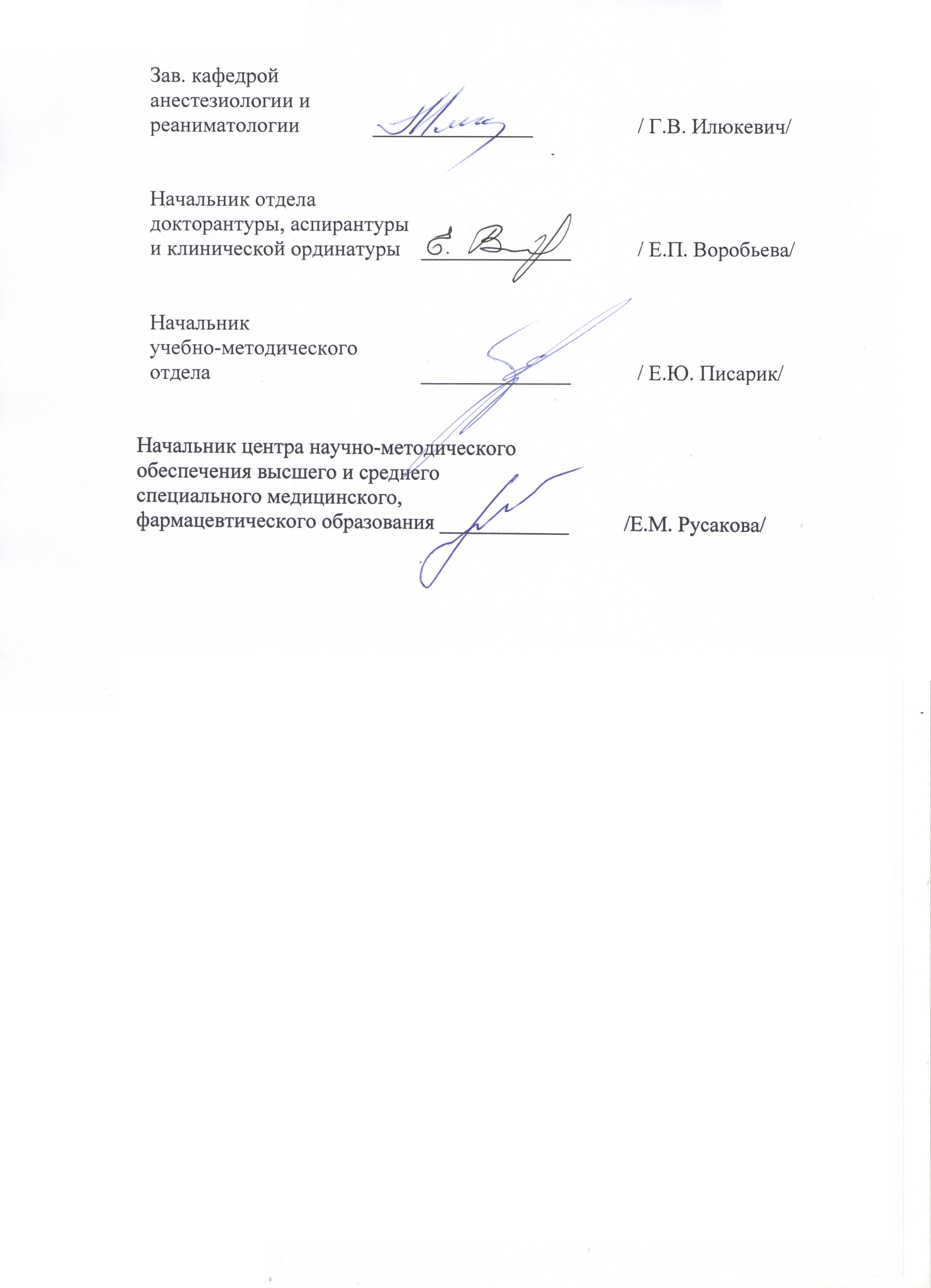 Наименование разделовРаспределение времениРаспределение времениРаспределение времениРаспределение времениРаспределение времениРаспределение времениРаспределение времениРаспределение времениРаспределение времениРаспределение времениРаспределение времениРаспределение времениРаспределение времениРаспределение времениНаименование разделовВсегоВсегоВсегов том числе по годамв том числе по годамв том числе по годамв том числе по годамв том числе по годамв том числе по годамв том числе по годамв том числе по годамв том числе по годамв том числе по годамв том числе по годамНаименование разделовнедельчасовчасов1 год1 год1 год1 год1 год1 год2 год2 год2 год2 год2 годНаименование разделовнедельчасовчасовнедельнедельнедельчасовчасовчасовнедельнедельнедельчасовчасов1233444555666771. Общепрофессиональная подготовка310810822272727211136361.1. Основы управления здравоохранением в Республике
Беларусь136361113636361.2. Медицинская информатика и компьютерные технологии136361113636361.3. Клиническая фармакология1363611136362. Профессиональная подготовка9333483348464646165616561656474747169216922.1. Общие вопросы клинической токсикологии259009002525259009009002.1.1. Организация специализированной токсикологической помощи в Республике Беларусь136361113636362.1.2. Основы реаниматологии и  интенсивной терапии при острых отравлениях41441444441441441442.1.3. Предмет и задачи клинической токсикологии. Классификация ядов и отравлений. Токсикокинетика и токсикодинамика136361113636362.1.4. Химико-токсикологическая диагностика острых отравлений136361113636362.1.5. Основные требования, предъявляемые к оформлению медицинской карты стационарного пациента136361113636362.1.6. Клинико-лабораторный мониторинг в интенсивной терапии острых отравлений136361113636362.1.7. Острые отравления13636111363636___2.1.8. Экзотоксический шок13636111363636___1233444555666772.1.9. Токсическое поражение нервной системы136361113636362.1.10. Токсическое поражение
сердечно-сосудистой и дыхательной системы136361113636362.1.11. Токсическое поражение печени и почек136361113636362.1.12. Общие принципы интенсивной терапии острых отравлений136361113636362.1.13. Эфферентные методы искусственной детоксикации при острых отравлениях136361113636362.1.14. Диализные и фильтрационные методы детоксикации136361113636362.1.15. Сорбционные методы детоксикации136361113636362.1.16. Методы усиления естественной детоксикации. Форсированный диурез136361113636362.1.17. Антидотная (фармакологическая) терапия136361113636362.1.18. Гипербарическая оксигенация в токсикологии136361113636362.1.19. Особенности диагностики, клинических проявлений и интенсивной терапии острых отравлений у детей136361113636362.1.20. Особенности интенсивной терапии острых отравлений в пожилом и старческом возрасте136361113636362.1.21. Основные принципы оказания токсикологической помощи при чрезвычайных ситуациях136361113636362.1.22. Основные принципы медицинской реабилитации пациентов после перенесенных острых отравлений136361113636362.2. Основные нозологические формы острых отравлений481728172821212175675675627279729729722.2.1. Острые отравления спиртами136361113636362.2.2. Острые отравления этанолом13636111363636123444445566772.2.3. Острые отравления метиловым спиртом1361111136362.2.4. Острые отравления этиленгликолем1361111136362.2.5. Острые отравления дихлорэтаном1361111136362.2.6. Острые отравления четыреххлористым углеродом1361111136362.2.7. Алкогольный делирий1361111136362.2.8. Абстинентный синдром на фоне хронического употребления психоактивных веществ1361111136362.2.9. Абстинентный синдром на фоне хронического употребления алкоголя1361111136362.2.10. Отравления веществами прижигающего действия1361111136362.2.11. Отравления уксусной кислотой1361111136362.2.12. Отравления неорганическими кислотами1361111136362.2.13. Отравления щелочами1361111136362.2.14. Отравления окислителями136111113636__2.2.15. Острые отравления ядовитыми газами2722222272722.2.16. Гемические яды136111113636__2.2.17. Острые отравления угарным газом1361111136362.2.18. Острые отравления метгемоглобинобразующими ядами1361111136362.2.19. Острые отравления психотропными лекарственными средствами8288222227272662162162.2.19.1. Острые отравления барбитуратами и бензодиазепинами2722222272722.2.19.2. Острые отравления нейролептиками1361136362.2.19.3. Острые отравления противосудорожными лекарственными средствами136113636123444445566772.2.19.4. Острые отравления антидепрессантами1361136362.2.19.5. Острые отравления наркотическими веществами. Острые отравления опиатами 1361136362.2.19.6. Острые отравления амфетаминами и кокаином1361136362.2.19.7. Острые отравления синтетическими наркотиками и галлюциногенами1361136362.2.20. Острые отравления антигистаминными лекарственными средствами1361136362.2.21. Острые отравления бета-блокаторами1361136362.2.22. Острые отравления клофелином1361136362.2.23. Острые отравления салицилатами, парацетамолом, неспецифическими противовоспалительными лекарственными средствами2722272722.2.24. Острые отравления антиаритмическими лекарственными средствами1361136362.2.25. Острые отравления сердечными гликозидами1361136362.2.26. Острые отравления антагонистами кальция, ингибиторами ангиотензинпревра-щающего фермента1361136362.2.27. Острые отравления противотуберкулезными лекарственными средствами1361136362.2.28. Острые отравления варфарином1361136362.2.29. Острые отравления сахароснижающими лекарственными средствами1361136362.2.30. Острые отравления аммиаком1361136362.2.31. Отравления солями тяжелых металлов1361136123445555566772.2.32. Острые отравления ядами растительного происхождения1363611362.2.33. Отравления чемерицей1363611362.2.34. Отравления грибами1363611362.2.35. Отравления ядами животного происхождения2727222722.2.36. Острые отравления фосфорорганическими соединениями1363611362.2.37. Дифференциальная диагностика острых отравлений по основным клиническим синдромам и симптомам2727222722.3. Частные вопросы интенсивной терапии состояний, сопровождающих острые отравления2072072020207202.3.1. Химические ожоги пищеварительного тракта1363611362.3.2. Острые язвы желудочно- кишечного тракта136361113636362.3.3. Аспирационный синдром136361113636362.3.4. Пневмонии136361113636362.3.5. Астматический статус136361113636362.3.6. Отек легких136361113636362.3.7. Тромбозы и эмболии136361113636362.3.8. Тромбоэмболия легочной артерии136361113636362.3.9. Инфаркт миокарда136361113636362.3.10. Геморрагический шок136361113636362.3.11. Диссеминированное внутрисосудистое свертывание136361113636362.3.12. Сепсис, септический шок272722227272722.3.13. Острые нарушения мозгового кровообращения136361113636362.3.14. Острая почечная недостаточность136361113636362.3.15. Острая печеночная недостаточность136361113636362.3.16. Синдром позиционного сдавления1363611136363612334455556667772.3.17. Анафилактический шок136361113636362.3.18. Общее переохлаждение136361113636362.3.19. Тепловой и солнечный удар13636111363636  Всего:963456345648481728172817281728484848172817281728